Задания по сольфеджио 7 класс :Сделать транспонирование №360 в тональность gis –moll. Определить отклонение или модуляция,  в какую тональность? 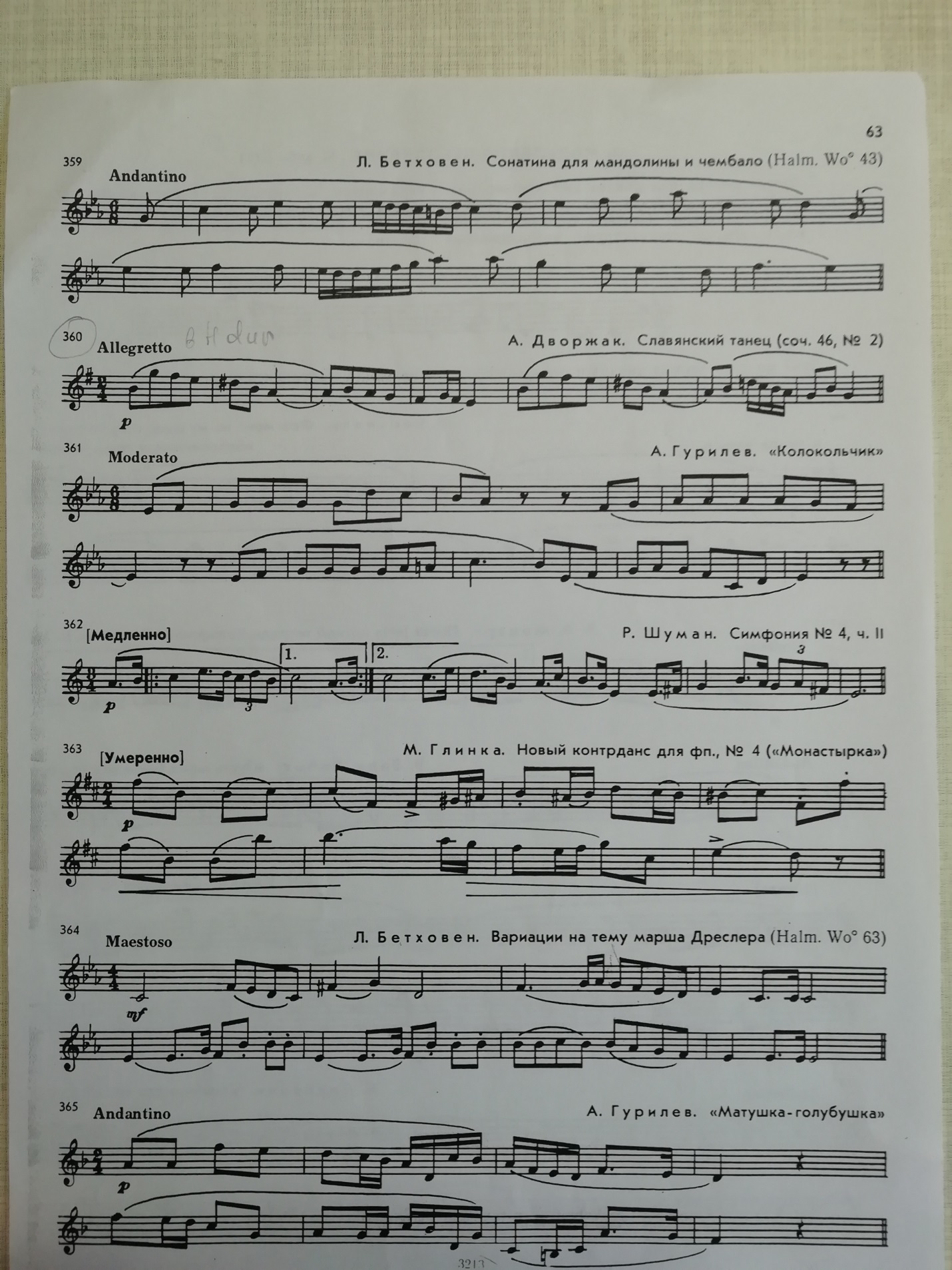 